Приложение 8.Станция «РЕКЛАМА»Придумайте и нарисуйте на листе А4 рекламу новых конфет, которые вы бы хотели производить на своей кондитерской фабрике. 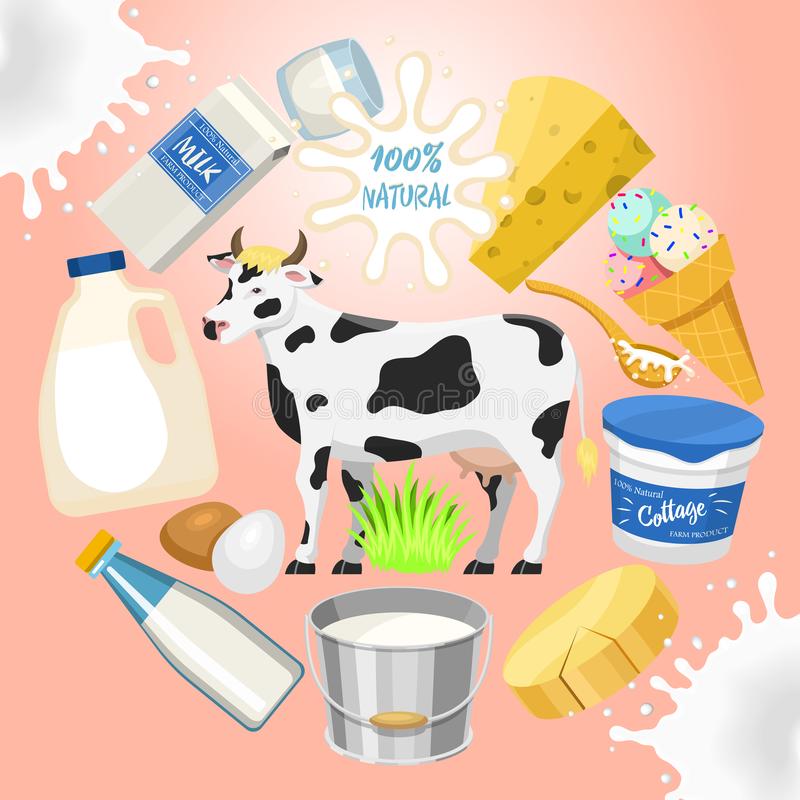 